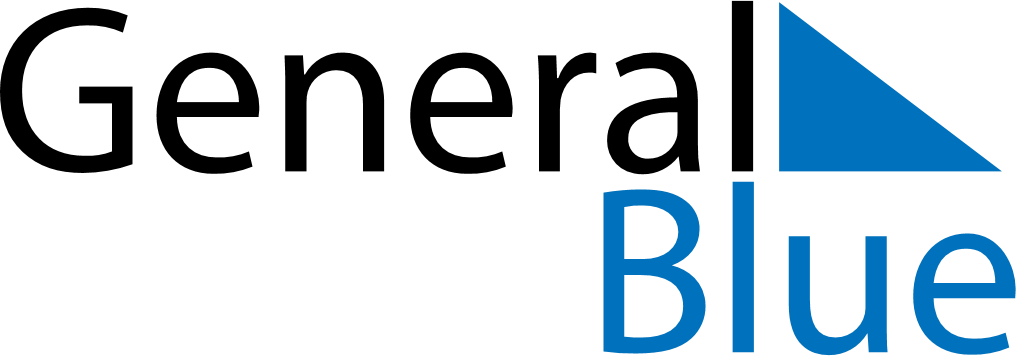 June 2029June 2029June 2029June 2029New ZealandNew ZealandNew ZealandMondayTuesdayWednesdayThursdayFridaySaturdaySaturdaySunday1223456789910King’s Birthday1112131415161617181920212223232425262728293030